Фоторепортаж                                                                                                                                                                           о проведении зимнего развлечения для детей и родителей                                         первой группы раннего возраста                                                                                                                         «Не страшен нам мороз!»                                                                                                  в рамках семейного клуба «Здоровейка».24 декабря 2018г.                                                                                                            Шилова Ирина Александровна, воспитатель                                                         первой квалификационной категории;                                                                                Алексеева Елена Викторовна, воспитатель                                                              первой квалификационной категории  Цель: знакомство детей и родителей с зимним развлечением в детском саду.Задачи: - формировать желание участвовать в играх;                                                         - развивать социальные и коммуникативные качества детей и родителей;- приобщать детей и родителей к традициям детского сада, к здоровому образу жизни;- воспитывать дружеские отношения между детьми и родителями.  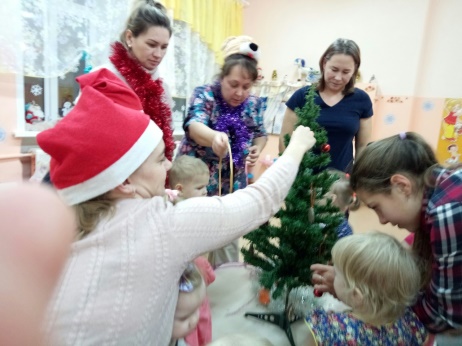 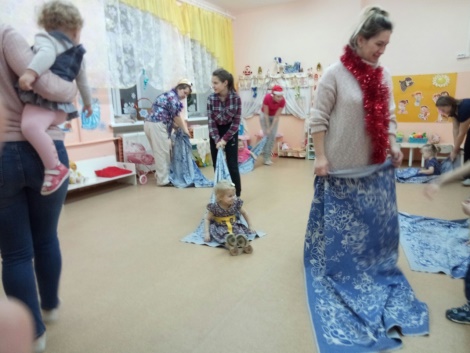 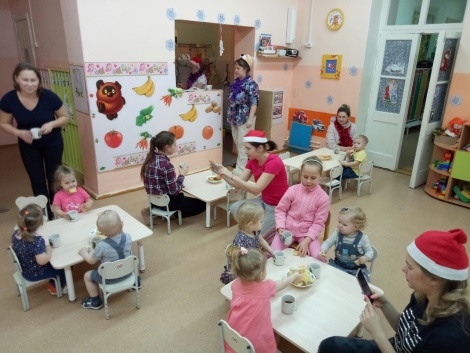 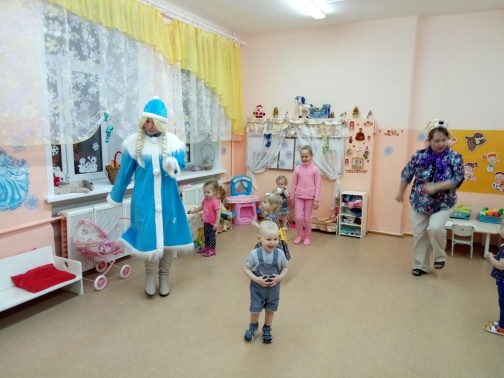 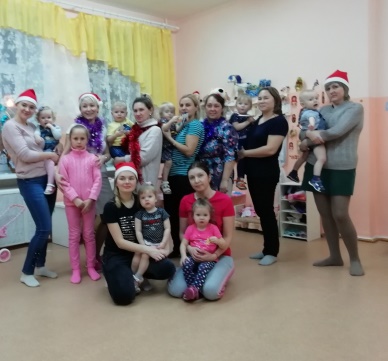 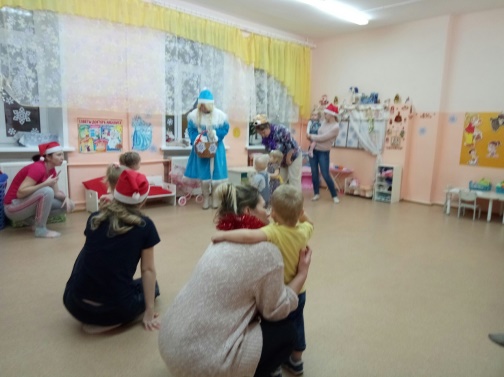 